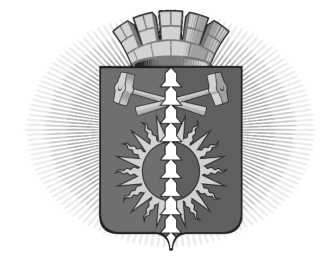 АДМИНИСТРАЦИЯ  ГОРОДСКОГО ОКРУГА ВЕРХНИЙ ТАГИЛПОСТАНОВЛЕНИЕО предоставлении муниципальной гарантии городского округа Верхний Тагил в 2020 годуВ соответствии с Бюджетным кодексом Российской Федерации, решением Думы городского округа Верхний Тагил от 17.09.2020 № 48/2 «О внесении изменений и дополнений в решение Думы городского округа Верхний Тагил от 19.12.2019 № 39/1 «О бюджете городского округа Верхний Тагил на 2020 год и плановый период 2021 и 2022 годов», постановлением Администрации городского округа Верхний Тагил от 09.07.2013 № 504 «Об утверждении Положения о порядке предоставления юридическим лицам муниципальных гарантий городского округа Верхний Тагил», протоколом заседания Комиссии по предоставлению муниципальных гарантий городского округа Верхний Тагил от 23.09.2020 № 3, руководствуясь Уставом городского округа Верхний Тагил, Администрация городского округа Верхний ТагилПОСТАНОВЛЯЕТ:1. Предоставить Муниципальному унитарному предприятию «Управляющая компания «Потенциал» - принципал, место нахождения город Верхний Тагил, ул. Островского, д. 52, ИНН 6621015963, КПП 668201001, ОГРН 1096621000288, муниципальную гарантию в размере 3 000 000 (трех миллионов) рублей 00 копеек для обеспечения обязательств в целях предотвращения угрозы жизни и здоровью населения п. Половинный городского округа Верхний Тагил, а также возникновения или угрозы возникновения чрезвычайной ситуации, а именно на погашение задолженности перед АО «Уралсевергаз – независимая газовая компания» (оплата за поставленный газ) - бенефициар, место нахождения город Екатеринбург, ул. Артинская, д. 15, ИНН 6604008860, КПП 546050001, ОГРН 1026600666432.2. Установить, что договор на поставку и транспортировку газа № 4-2341/20 от 29.01.2020 между АО «Уралсевергаз – независимая газовая компания», АО «ГАЗЭКС» и МУП «Управляющая компания «Потенциал» является обязательством, в обеспечение которого выдается муниципальная гарантия городского округа Верхний Тагил.3. Основанием для выдачи муниципальной гарантии является решение Комиссии по предоставлению муниципальных гарантий городского округа Верхний Тагил, оформленное протоколом от 23.09.2020г. № 3.4. Считать вступлением в силу муниципальной гарантии дату подписания договора о предоставлении муниципальной гарантии городского округа Верхний Тагил.5. Срок действия муниципальной гарантии до 31.12.2020 года.6. Определить, что муниципальная гарантия предоставляется с правом регрессного требования Администрации городского округа Верхний Тагил (гарант) к МУП «Управляющая компания «Потенциал» (принципал).7. Организационно-правовому отделу Администрации (Голендухина О.Л.) подготовить договор о предоставлении муниципальной гарантии городского округа Верхний Тагил.8. Настоящее постановление опубликовать официальном сайте городского округа Верхний Тагил в сети Интернет (www.go-vtagil.ru).  9. Контроль за исполнением настоящего Постановления возложить на заместителя главы Администрации по экономическим вопросам Н.Е. Поджарову.Глава городского округаВерхний Тагил                                   подпись                                      В.Г. Кириченко   От 24.09.2020        № 458г. Верхний Тагилг. Верхний Тагилг. Верхний Тагил